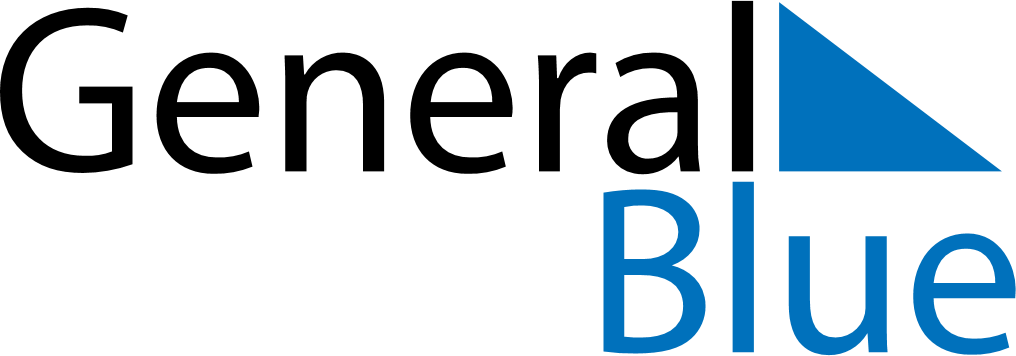 July 2018July 2018July 2018July 2018July 2018July 2018ArmeniaArmeniaArmeniaArmeniaArmeniaArmeniaSundayMondayTuesdayWednesdayThursdayFridaySaturday1234567Constitution Day8910111213141516171819202122232425262728293031NOTES